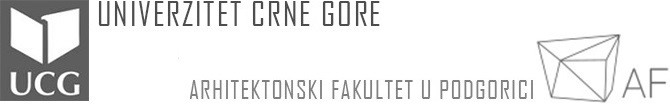 PRIJAVA ZA ODBRANU ZAVRŠNOG RADAMENTOR                                                                                                                                                                              KANDIDAT                                                                                                              NADLEŽNI REFERENT